ООО “АС-Техно”_____________________________________________________________________________Система учета круглого лесаБлагодарим Вас за интерес к деятельности нашей компании и возможность сделать Вам технико-коммерческое предложение по поставке комплекта системы учета круглого леса на базе сканера «АСТ-СКЛ1П». В данном коммерческом предложении представлен минимально необходимый комплект для выполнения учета круглого леса. 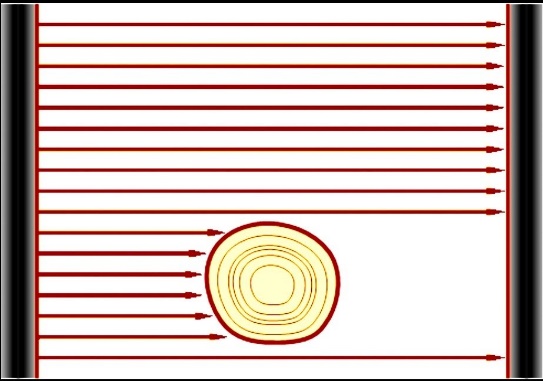 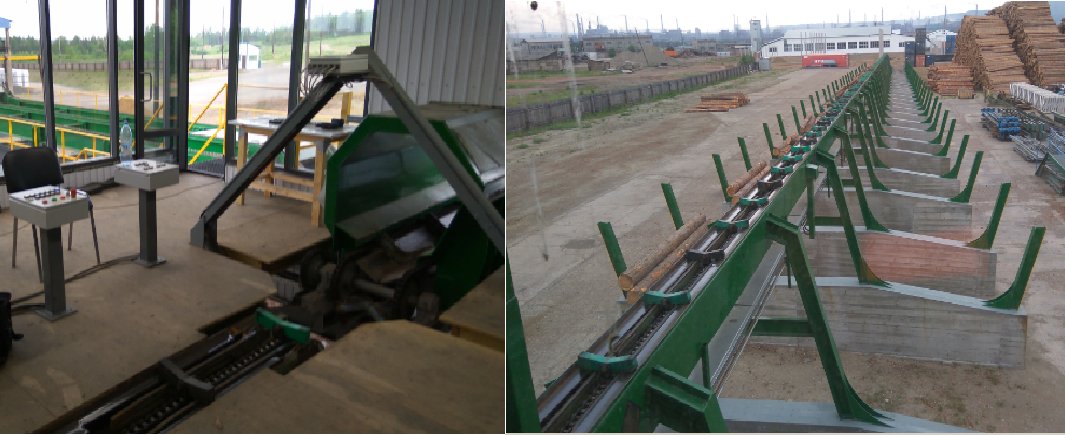 Состав:
1. Сканер круглого леса - Сканирование производится при помощи сканера «АСТ-СКЛ1П». По результатам сканирования в системе строится модель бревна. Измеритель настраивается по месту установки и передает в систему подробные данные о каждом измеренном бревне: диаметр вершины, диаметр комля, диаметр по средней части, длину бревна, кривизну, сбежистость.2. Персональный компьютер – Сбор учетной информации происходит под управлением программного обеспечения, установленного на персональном компьютере, связанном с измерителем линией связи. По запросу этой программы измеритель передает данные о последнем измеренном бревне. Эти данные программа вносит в базу данных.
3. Характеристики:Диапазон измерения диаметра, мм		20 - 750Дискретность измерения диаметра, мм	±1,5Диапазон измерения длины, м			0,5 - 10,0Погрешность измерения длины, мм		±20Частота измерений, изм./сек			200-300Погрешность измерений диаметра 		+/- 1,5 мм. Цена оборудования  	Комплект поставки• 	сканер круглого леса «АСТ-СКЛ1П» (1 плоскость) 	 		- 1 шт. • 	персональный компьютер						- 1 шт.• 	инкрементальный энкодер 	 					- 1 шт. 	• 	комплект монтажных частей и кабельной продукции   	 	- 1 шт. • 	ПО оператора сортировки круглого леса	 			- 1 шт. 	Стоимость 390 000,00 рублей с учетом НДС Прочие условия Срок поставки оборудования 4-6 недель Гарантия на вновь поставляемое оборудование и программное обеспечение 12 месяцев. Порядок оплаты: предоплата 70% от стоимости оборудования при заказе, оплата 30% от стоимости оборудования при готовности оборудования к поставке. Оплата стоимости работ в течение 5 дней после ввода в эксплуатацию. Услуги специалиста по монтажу и пуско-наладке оборудования оплачиваются дополнительно из расчета 10 000 рублей за человека/день без учета НДС. Затраты на проезд и проживание специалиста оплачиваются дополнительно по фактическим затратам. Срок проведения работ на площадке Заказчика 5-7 дней. С уважением, Герасимович ВячеславООО "АС-Техно" asu@ ac-techno.net  
моб. +7-906-907-87-73
www.ac-techno.net  \Схема установки измерителя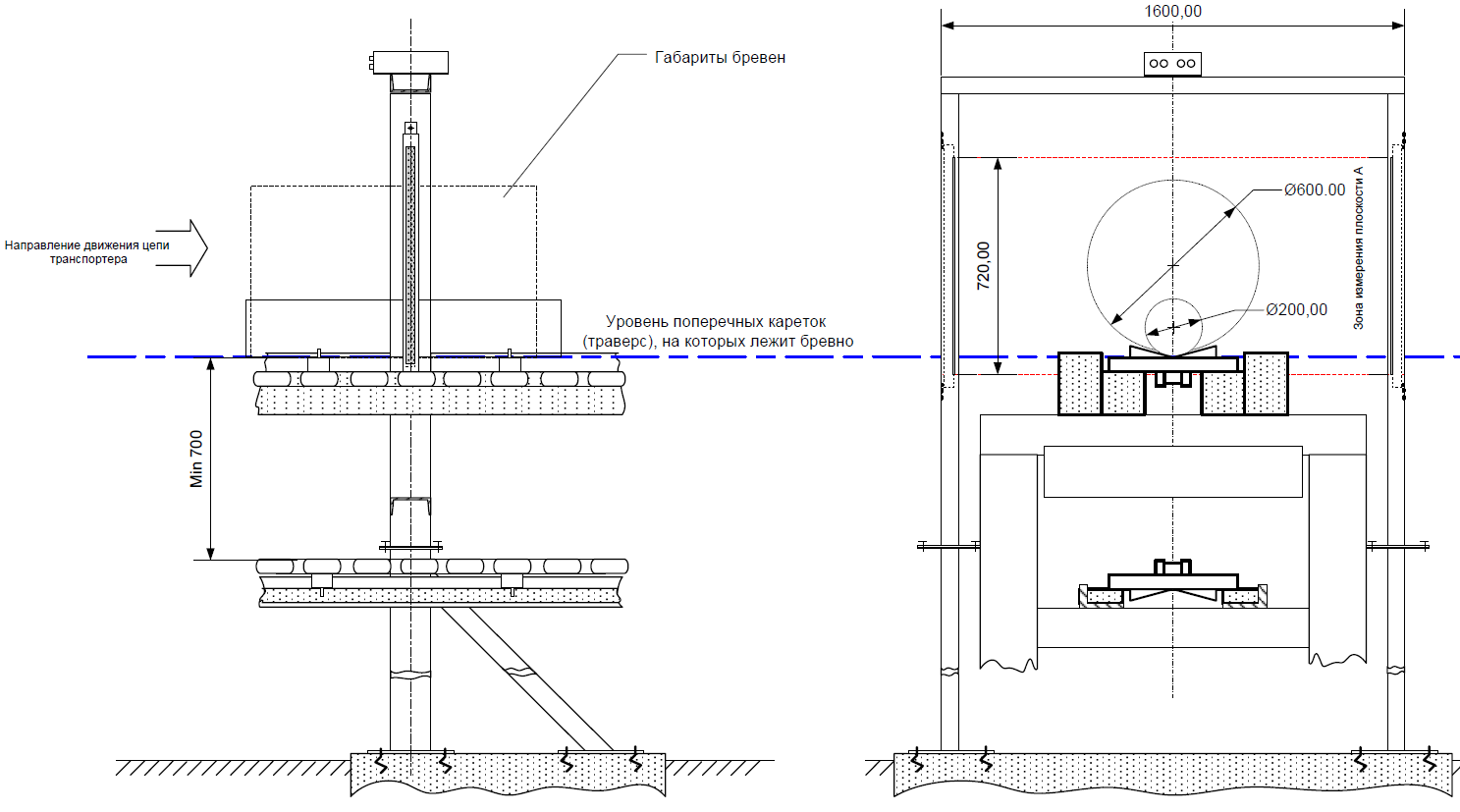 1. Показан вариант установки измерителя. Наилучший вариант установки рамы измерителя – на отдельный фундамент, не связанный с сортировочным транспортером. При незначительных вибрациях транспортера рама измерителя может быть установлена на транспортере. При установке способ крепления может быть изменен, с сохранением взаимного положения измерительных линеек.2. Кабели к измерительным линейкам проложить в трубах 1 1/2" или установить кольца для крепления кабеля.3. Защитный навес условно не показан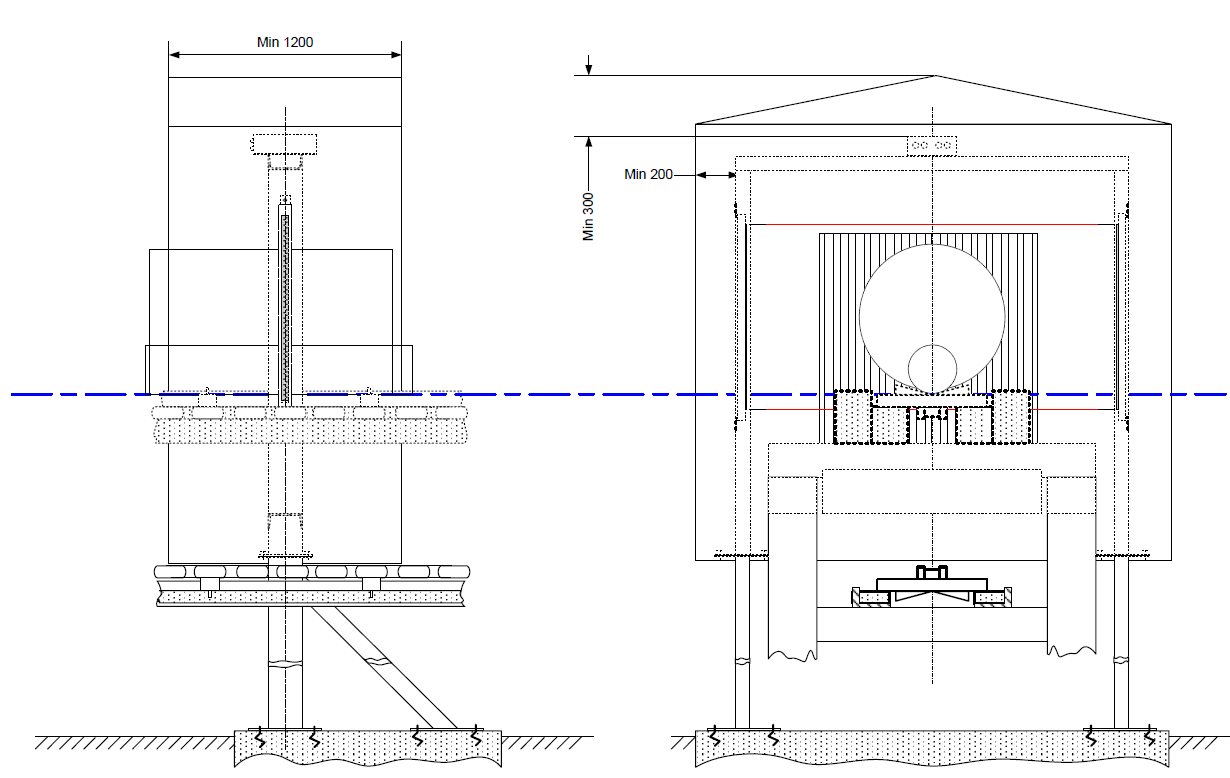 1. Показан вариант установки измерителя. При установке способ крепления может быть изменен, ссохранением взаимного положения измерительных линеек. Линейки устанавливают таким образом, чтобы расстояние между линейками составляло 1600мм, а ось бревна, диаметром 200мм, лежащего натранспортере, находилась на равном удалении от линеек.2. Установку всех элементов рамы измерителя производят при строгом контроле их положения с помощью уровня.3. Защитный навес условно не показан. Навес должен обеспечивать защиту прибора от прямых солнечных лучей и атмосферных осадков, обеспечивая при этом свободный доступ к блоку управления и линейкам (возможна установка съемных боковых панелей).Размеры навеса должны обеспечивать удобный доступ к блоку управления для обслуживания и наладки. Высота навеса над блоком управления не менее 30см. Нижний край навеса должен проходить ниже измерительных линеек, по возможности ниже обратной ветви транспортера. Место входа и выхода бревна в навесе закрывается разрезанной «лапшой» транспортерной лентой или аналогичным материалом.4. Кабель связи от измерителя к пульту и датчику перемещения транспортёра прокладываются в трубе ½ " на максимальном удалении от силовых и управляющих кабелей.5. В лотке и направляющих необходимо сделать разрез для беспрепятственного прохождения лучей. Размер разреза определяется по месту.6. Показан вариант установки рамы измерителя на металлические стойки. Возможна замена стоек набетонные фундаменты соответствующих размеров